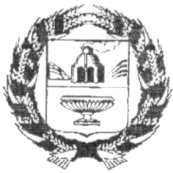 АДМИНИСТРАЦИЯ  ВОСКРЕСЕНСКОГО  СЕЛЬСОВЕТА ЗАРИНСКОГО РАЙОНА  АЛТАЙСКОГО КРАЯП О С Т А Н О В Л Е Н И Е14.10.2022                                                                                                                     № 15с. ВоскресенкаО внесении   изменений   в     административныйрегламент  по предоставлению   муниципальнойуслуги      «Предоставление     разрешения       на осуществление земляных работ», на территории муниципального образования Воскресенскийсельсовет Заринского района Алтайского краяутвержденный постановлением администрации  от  21.12.2018 № 58	В соответствии с Федеральным законом от 27.07.2010 № 210-ФЗ  «Об организации предоставления государственных и муниципальных услуг», постановлением Правительства Российской Федерации от 11.11.2005 № 679 «О Порядке разработки  и утверждения административных регламентов исполнения государственных функций (предоставления государственных услуг)»,  Постановлением Правительства Российской Федерации от 25.12.2021 № 2490 "Об утверждении исчерпывающего перечня документов, сведений, материалов, согласований, предусмотренных нормативными правовыми актами Российской Федерации и необходимых для выполнения предусмотренных частями 3 - 7 статьи 5.2 Градостроительного кодекса Российской Федерации мероприятий при реализации проекта по строительству объекта капитального строительства, и признании утратившими силу некоторых актов и отдельных положений некоторых актов Правительства Российской Федерации", ПОСТАНОВЛЯЮ:1. Внести  в административный регламент по предоставлению муниципальной услуги «Предоставление разрешения  на осуществление земляных работ», на территории муниципального образования Воскресенский  сельсовет Заринского района Алтайского края утвержденный постановлением от 21.12.2018 № 58 следующие изменения и дополнения:1.1 пункт 2.7. Раздела II регламента дополнить п.п.2.7.4: «оформление и выдача разрешений (ордеров) на производство земляных работ по программе «Газификация Алтайского края» носит уведомительный характер».2. Постановление  обнародовать в установленном порядке.3. Контроль  выполнения настоящего  постановления оставляю за собой.Исполняющий обязанностиглавы сельсовета                                                                                                   О. А. Дошлова